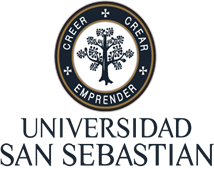 Guía de MatemáticasSéptimo Básico 2020“Probabilidades”Nombre:					          Curso:               Fecha:       EjerciciosRepresenta siguientes probabilidadesResuelve el siguiente problemaMartina compró 4 números de rifa, su hermana Carolina compro 8 y su madre Antonia compró 10. Si el total de números es 100 ¿Cuál es la probabilidad de que el premio lo obtenga Martina o su hermana Carolina?¿Cuál es la probabilidad de que el premio lo obtenga Carolina o Antonia?EjercicioFracciónRazónPorcentajeEn una bolsa hay 10 bolas (4 rojas, 3 verdes, 2 amarillas y 1 azul.¿Cuál es la probabilidad de extraer una bola verde?¿Cuál es la probabilidad si al lanzar un dado este sea un número menor a 5?